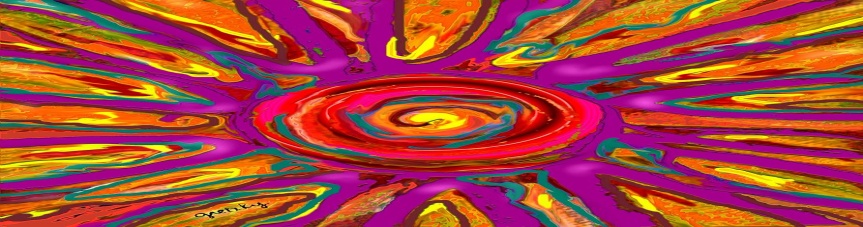 Περιβαλλοντικής ΕκπαίδευσηςΑγωγής ΥγείαςΠολιτιστικών Θεμάτων                       Πέμπτη 12 Μαΐου 2022 Ώρες: 9.30 π.μ - 12.30 μ.μ.                                ΓΕΛ & ΕΠΑΛΔ.Δ.Ε. ΚεφαλληνίαςΠρόγραμμα Διαδικτυακής ΕκδήλωσηςΏρα Σύνδεσης: 9:00 π.μ.-Έναρξη 9:30 π.μ.9:35: 1Ο ΕΠΑΛ Ιθάκης1. «Ο Κύκλος του Αμπελιού (Από το φύτεμα ως το κρασί)», Πρόγραμμα Περιβαλλοντικής Εκπαίδευσης, Τάξη Γ΄ Υπεύθυνοι/ες Καθηγητές/τριες: Δενδρινός Ιωάννης, Χρηστάτου Φωτεινή, Σταυροπούλου Χριστίνα2. «Ρύπανση Θαλάσσιου Περιβάλλοντος-Υδάτινων Πόρων-Πρόληψη», Πρόγραμμα Περιβαλλοντικής Εκπαίδευσης, Τάξη Β΄ Υπεύθυνοι/ες Καθηγητές/τριες: Παπαδόπουλος Ιωάννης, Χρηστάτου Φωτεινή, Σταυροπούλου Χριστίνα3. « ‘Μπορώ και χωρίς το κινητό’ - Επαναπροσδιορισμός της σχέσης του μαθητή με τον εαυτό του και τους άλλους», Πρόγραμμα Αγωγής Υγείας (2 ομάδες), Τάξεις: Α΄& Β΄Υπεύθυνοι/ες Καθηγητές/τριες: Λιαροπούλου Ειρήνη, Μαλάτος Σταύρος, Μαρκοπούλου Ευσταθία10:00: ΓΕΛ Σάμης    1. «Αναζητώντας μνήμες στα χαλάσματα», Πρόγραμμα Πολιτιστικών        Θεμάτων (2 ομάδες), Τάξεις: Β1 & Β2       Υπεύθυνοι/ες Καθηγητές/τριες: Χριστοδουλή Ελένη, Κιοσσές Βασίλειος,       Μολοχίδου Μαρία, Δαλαμάγκας Κωνσταντίνος10:15: ΓΕΛ Κεραμειών«Θεατρικό Εργαστήρι», Πρόγραμμα Πολιτιστικών Θεμάτων, Τάξη: Α3 Υπεύθυνοι/ες Καθηγητές/τριες: Ηλίας Τουμασάτος, Χριστόφορος Χριστοφοράτος, Μωραΐτη Ιουλία«Τι και πώς μπορούμε να γνωρίσουμε; Πώς αλληλεξαρτώνται η πίστη και η γνώση -  από το προϊστορικό Σπήλαιο της «Θεόπετρας» (Τρίκαλα) στα Μετέωρα (Καλαμπάκα)», Πρόγραμμα Πολιτιστικών Θεμάτων, Τάξη: Β1 Υπεύθυνοι/ες Καθηγητές/τριες: Διαμάντης Θεόδωρος, Απατζίδου Ελισάβετ10:35: 1ο ΓΕΛ Αργοστολίου«Ο ‘ΠΡΑΣΙΝΟΣ ΜΑΘΗΤΗΣ’», Πρόγραμμα ΠεριβαλλοντικήςΕκπαίδευσης, Τάξη: Β3 Υπεύθυνοι/ες Καθηγητές/τριες:        Καββαδίας Σπυρίδων, Κοτρώτσιος Γεώργιος, Αντωνάτου Θάλεια«People Organising Redevelopment Technology Sustainability(PORTS)» (Erasmus+), «Το λιμάνι της πόλης μου είναι ένα ζωντανό οικοσύστημα-Καταγραφή αντιπροσωπευτικών ειδών χλωρίδας και πανίδας/Μετρήσεις αβιοτικών παραμέτρων του θαλασσινού νερού», Πρόγραμμα Περιβαλλοντικής Εκπαίδευσης (2 ομάδες),Τάξεις: Β1-Β2 Υπεύθυνοι/ες Καθηγητές/τριες: Γεωργούλης Κωνσταντίνος,       Καββαδίας Σπυρίδων, Πατρίκιος Διονύσης, Ανδρεάτου Γεωργία,        Μαγουλά Ζαφειρούλα «Μαθηματικά και Πολιτισμός», Πρόγραμμα Πολιτιστικών Θεμάτων, Τάξη: Β1  Υπεύθυνοι/ες Καθηγητές/τριες: Καππάτου Αγγελική, Τσιγκανές Ιωάννης«Ιστορίες Πολιτισμού», Πρόγραμμα Πολιτιστικών Θεμάτων, Τάξεις: Β2-Β3 Υπεύθυνοι/ες Καθηγητές/τριες: Ζαχάρη Αναστασία, Τραυλού Αγγελική, Θεοδωροπούλου Γεωργία, Ανδρεάτου Γεωργία11:05: ΓΕΛ Ληξουρίου«Έλα στη θέση μου», Πρόγραμμα Αγωγής Υγείας (3 ομάδες), Τάξεις: Α1-Α2-Α3 Υπεύθυνοι/ες Καθηγητές/τριες: Τζουλιαδάκη Ευαγγελία, Μακρυπόδη Νικολίνα, Βλαχοδημήτρη Παναγιώτα11:15: ΓΕΛ Ιθάκης«Μια ματιά στην εφηβεία μέσα από τη λογοτεχνία», Πρόγραμμα Πολιτιστικών Θεμάτων, Τάξη Α΄Υπεύθυνοι/ες Καθηγητές/τριες: Θέμελη Ελένη, Δεστούνη Αικατερίνη, Δελέγγου Μαρία-Ιωάννα«Μάνα Γη», Πρόγραμμα Περιβαλλοντικής Εκπαίδευσης, Τάξη Β΄Υπεύθυνοι/ες Καθηγητές/τριες: Ζερβός Σπυρίδων, Καχρίλα Πηνελόπη, Ραυτόπουλος Αναστάσιος11:40: 1ο ΕΠΑΛ Ληξουρίου«Δημιουργία έξυπνης κατοικίας σε μακέτα!», Πρόγραμμα Περιβαλλοντικής Εκπαίδευσης, Τάξη Α1 Υπεύθυνοι/ες Καθηγητές/τριες: Πετράτος Παναγής, Αναλυτή Κατερίνα, Βουτσινάς Απόστολος11:50: 1ο ΕΠΑΛ Αργοστολίου«Η αιώνια μάχη», Πρόγραμμα Πολιτιστικών Θεμάτων, Τάξη Β΄ Πληροφορικής Υπεύθυνοι/ες Καθηγητές/τριες: Δεληγιάννης Δημήτριος, Ροδουσάκης Αρτέμιος-Γεράσιμος, Ματαράγκας Γεώργιος«Φυτεύω έναν κήπο-Ομορφαίνω το σχολείο», Πρόγραμμα Περιβαλλοντικής Εκπαίδευσης, Τάξη Α3 Υπεύθυνοι/ες Καθηγητές/τριες: Καππάτος Ιωάννης, Σβορώνου Ρεγγίνα12:10: Γυμνάσιο Μεσοβουνίων με Λ.Τ.«Το σχολείο μου νοιάζεται για τα ανθρώπινα δικαιώματα και επιστρατεύει την τέχνη για την υπεράσπισή τους», Πρόγραμμα Πολιτιστικών Θεμάτων, Τάξη Β΄ «Επιπτώσεις της κλιματικής αλλαγής στα μνημεία και ο ρόλος των μουσείων στη διατήρησή τους», Πρόγραμμα Πολιτιστικών Θεμάτων, Τάξη Α΄Υπεύθυνοι/ες Καθηγητές/τριες: Τσούτση Ουρανία, Μηνιάτη Περσεφόνη-Μαρίνα